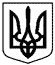 РОЗПОРЯДЖЕННЯМІСЬКОГО ГОЛОВИм. Сумивід      20.06.2018      №   212-кс	Відповідно до  постанови Кабінету Міністрів України від 09.03.06              № 268 «Про впорядкування структури та умов оплати праці працівників апарату органів виконавчої влади, органів прокуратури, судів та інших органів» (зі змінами), Положення про матеріальне стимулювання працівників департаменту інфраструктури міста Сумської міської ради, затвердженого колективним договором, керуючись пунктом 20 частини 4 статті 42 Закону України «Про місцеве самоврядування в Україні», виплатити премію з нагоди Дня Конституції України  в межах фонду преміювання та економії фонду заробітної плати керівникам департаменту    інфраструктури міста Сумської міської ради:Міський голова 		  					     О.М.ЛисенкоЯременко Г.І. 700 590_____________________________________________Розіслати: до справи, Яременко Г.І.Про преміювання керівників департаменту інфраструктури  міста Сумської міської ради з нагоди Дня Конституції України№ з/пП.І.Б.ПосадаРозмір премії , грн.Примітка1.Яременку Г.І.Директорові департаменту6000,00З нагоди Дня Конституції України 